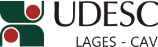 ALTERA OS TERMOS DA PORTARIA 003/2015/CAV.O Diretor Geral do Centro de Ciências Agroveterinárias, no uso de suas atribuições, RESOLVE:1 – Alterar os termos da Portaria 003/2015/CAV, de 04/02/2015, que designou Banca de Avaliação da Tese de Doutorado em Produção Vegetal da mestranda TAMARA PEREIRA, quanto à composição da mesma, que passará a ser conforme segue abaixo, mantido os demais itens:Drª. CILEIDE MARIA MEDEIROS COELHO – (UDESC/Lages/SC) – PresidenteDr. CARLOS ANDRÉ BAHRY – (UFTPR/Pato Branco/PR) – Membro externoDr. VALMOR ANTÔNIO KONFLANZ – (KSP Sementes/Pato Branco/PR) – Membro externoDr. LEONARDO BIANCO DE CARVALHO – (UDESC/Lages/SC) – Membro Dr. RICRADO TREZZI CASA – (UDESC/Lages/SC) – MembroDr. MARCIO ZÍLIO – (UDESC/Lages/SC) – SuplenteDr. DAVID JOSÉ MIQUELLUTI – (UDESC/Lages/SC) - SuplenteJoão Fert NetoDiretor Geral do CAV/UDESCPORTARIA INTERNA DO CAV Nº 050/2015, de 18/03/2015